Rysunek nr 2Zestaw mebli o wymiarach całkowitych: 200x40x200h (cm)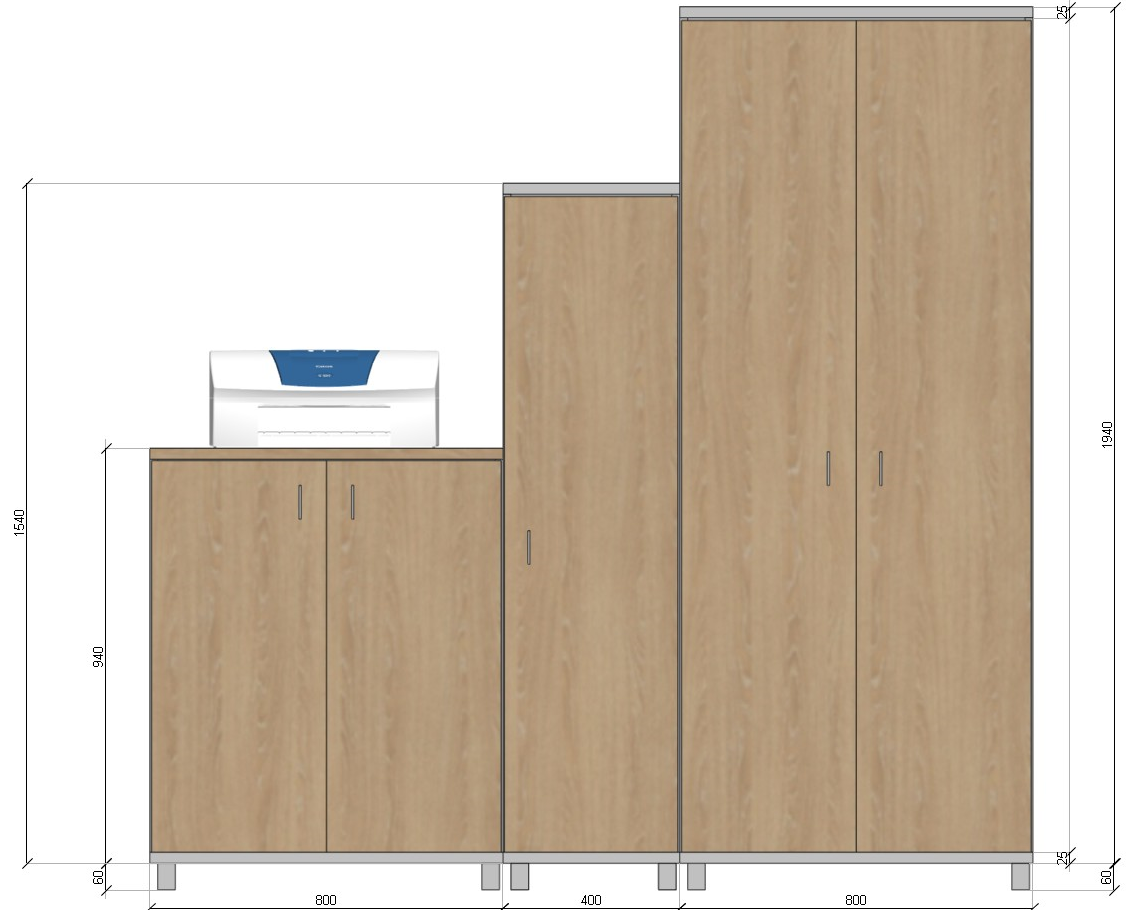 WIDOK Z PRZODU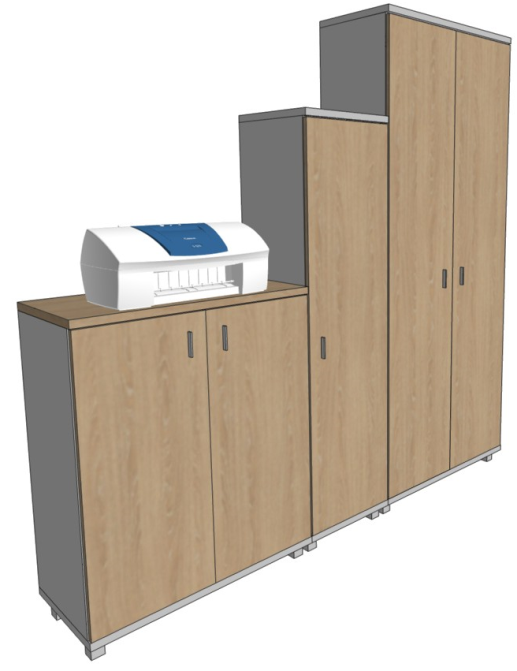 WIDOK Z PERPEKTYWY